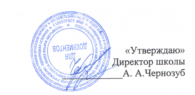 МБОУ «Однолуцкая ООШ имениГероя Советского Союза И. И. Аверьянова»Меню на 13.04.2021 г. для обучающихся 1-4 классов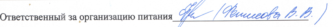 Наименование приёма пищи Наименование блюдаМасса порции(обязательно)Калорийность порции(обязательно)ЦенаЗавтракКаша гречневая молочная20212,28.23Чай с сахаром200611,15Хлеб пшеничный с маслом20/51234,73Яйцо40(1 шт)638.26Обед Горошек зеленый0.02552,33Суп картофельный с макаронными изделиями250111,251,21Макароны отварн. С подливой150144.94.31Котлета курин.80228,812.10Компот из с/ф 200931,89Хлеб ржаной 50871,93Хлеб пшеничный40464,00ИТОГО:50.14